ПОСТАНОВЛЕНИЕ12 марта 2020 г.                                               № 3/2                                                   с. Эсто-АлтайОб утверждении Методики проведения оценкикоррупционных рисков, возникающих при реализациифункций администрации Эсто-Алтайского сельского муниципального образования Республики КалмыкияВ соответствии с Федеральным законом от 25 декабря 2008 года № 273-ФЗ «О противодействии коррупции», Законом Республики Калмыкия от 17 июня 2008 года № 18-IV-З «О противодействии коррупции в Республике Калмыкия», Указом Президента Российской Федерации от 29.06.2018 № 378 «О национальном плане противодействия коррупции на 2018-2020 годы», руководствуясь Методическими рекомендациями Министерства труда и социальной защиты Российской Федерации по проведению оценки коррупционных рисков, возникающих при реализации функций от 13 февраля 2013 года, Уставом Эсто-Алтайского сельского муниципального образования Республики Калмыкия, в целях совершенствования антикоррупционной деятельности, Администрация Эсто-Алтайского сельского муниципального образования Республики Калмыкия постановляет:Утвердить прилагаемую Методику проведения оценки коррупционных рисков, возникающих при реализации функций администрации Эсто-Алтайского сельского муниципального образования Республики Калмыкия2. Настоящее постановление вступает в силу со дня подписания.3. Опубликовать (обнародовать) настоящее постановление в установленном порядке и разместить на официальном сайте Эсто-Алтайского сельского муниципального образования Республики Калмыкия в сети Интернет.Глава (ахлачи)Эсто-Алтайского сельскогомуниципального образованияРеспублики Калмыкия   	                             				А.К. Манджиков                                                                                                                                  УТВЕРЖДЕНАпостановлением администрацииЭсто-Алтайского сельскогомуниципального образованияРеспублики Калмыкияот 12.03.2020 г. № 3/2 «Об утвержденииМетодики проведения оценки коррупционныхрисков, возникающих при реализации функций администрации Эсто-Алтайскогосельского муниципального образованияРеспублики Калмыкия»Методика проведения оценки коррупционных рисков, возникающих при реализации функций администрации Эсто-Алтайского сельского муниципального образования Республики Калмыкия1. Общие положения1.1. Основной целью настоящей методики является обеспечение единого подхода в администрации Эсто-Алтайского сельского муниципального образования Республики Калмыкия к организации работы по следующим направлениям:- оценка коррупционных рисков, возникающих при реализации функций;- внесение уточнений в перечни должностей муниципальной службы администрации Эсто-Алтайского сельского муниципального образования Республики Калмыкия, замещение которых связано с коррупционными рисками;- мониторинг исполнения должностных обязанностей муниципальными служащими Эсто-Алтайского сельского муниципального образования Республики Калмыкия, деятельность которых связана с коррупционными рисками.1.2. Результатами применения настоящей методики будут являться:- определение перечней функций администрации Эсто-Алтайского сельского муниципального образования Республики Калмыкия, при реализации которых наиболее вероятно возникновение коррупции;- формирование перечней должностей муниципальной службы в администрации Эсто-Алтайского сельского муниципального образования Республики Калмыкия, замещение которых связано с коррупционными рисками;- минимизация коррупционных рисков либо их устранение в конкретных управленческих процессах.1.3. Вопросы, связанные с проведением оценки коррупционных рисков возникающих  при реализации функций, корректировкой перечней должностей муниципальной службы в администрации Эсто-Алтайского сельского муниципального образования Республики Калмыкия, замещение которых связано с коррупционными рисками, а также результаты мониторинга исполнения должностных обязанностей  должностных лиц, деятельность которых связана с коррупционными рисками, рассматриваются на заседаниях комиссии администрации Эсто-Алтайского сельского муниципального образования Республики Калмыкия по соблюдению требований к служебному поведению муниципальных служащих и урегулированию конфликта интересов не реже одного раза в год.2. Определение перечня функций администрации Эсто-Алтайского сельского муниципального образования Республики Калмыкия, при реализации которых наиболее вероятно возникновение коррупции2.1. Определение перечня функций администрации Эсто-Алтайского сельского муниципального образования Республики Калмыкия, при реализации которых наиболее вероятно возникновение коррупции (далее – коррупционно-опасные функции), осуществляется посредством выделения тех функций, при реализации которых существуют предпосылки для возникновения коррупции.2.2. К коррупционно-опасным функциям может быть отнесено осуществление функций по контролю и надзору, управлению муниципальным имуществом, оказанию государственных услуг, а также разрешительных, регистрационных функций.2.3. При определении перечня коррупционно-опасных функций обращается внимание на функции, предусматривающие:- размещение заказов на поставку товаров, выполнение работ и оказание услуг для государственных нужд;- осуществление муниципального надзора и контроля;- подготовку и принятие решений о распределении бюджетных ассигнований, субсидий, межбюджетных трансфертов, а также ограниченных ресурсов (квот, земельных участков и т.п.);- организацию продажи имущества администрации Эсто-Алтайского сельского муниципального образования Республики Калмыкия;- предоставление права на заключение договоров аренды земельных участков, других объектов недвижимого имущества, находящихся в собственности администрации Эсто-Алтайского сельского муниципального образования Республики Калмыкия;- подготовку и принятие решений о возврате или зачете излишне уплаченных или излишне взысканных сумм пеней и штрафов;- возбуждение и рассмотрение дел об административных правонарушениях, проведение административного расследования;- проведение расследований причин возникновения чрезвычайных ситуаций природного и техногенного характера, аварий, несчастных случаев на производстве, инфекционных и массовых неинфекционных заболеваний людей, животных и растений, причинения вреда окружающей среде, имуществу граждан и юридических лиц, государственному имуществу;- представление в судебных органах прав и законных интересов администрации Эсто-Алтайского сельского муниципального образования Республики Калмыкия;- регистрацию имущества и ведение баз данных имущества;- предоставление муниципальных услуг гражданам и организациям;- хранение и распределение материально-технических ресурсов.Вышеперечисленный перечень не является исчерпывающим и носит рекомендательный характер для определения коррупционно-опасных функций.2.4. Информация о том, что при реализации той или иной функции возникают коррупционные риски (т.е. функция является коррупционно-опасной), может быть выявлена:- в ходе заседания комиссии по соблюдению требований к служебному поведению муниципальных гражданских служащих и урегулированию конфликта интересов;- в статистических данных, в том числе в данных о состоянии преступности в Эсто-Алтайском сельском муниципальном образовании Республики Калмыкия;- по результатам рассмотрения:- обращений граждан, содержащих информацию о коррупционных правонарушениях, в том числе обращений, поступивших по «горячей линии», «электронной приемной» и т.д.;- уведомлений представителя нанимателя о фактах обращения в целях склонения муниципального служащего администрации Эсто-Алтайского сельского муниципального образования Республики Калмыкия (далее муниципальный служащий) к совершению коррупционных правонарушений;- сообщений в средствах массовой информации о коррупционных правонарушениях или фактах несоблюдения муниципальными служащими требований к служебному поведению;- материалов, представленных правоохранительными органами, иными государственными органами, органами местного самоуправления и их должностными лица.Перечень источников, указанных в настоящем пункте, не является исчерпывающим.2.5. По итогам реализации вышеизложенных мероприятий администрацией Эсто-Алтайского сельского муниципального образования Республики Калмыкия формируются и утверждаются перечни коррупционно-опасных функций.Перечень коррупционно-опасных функций может быть утвержден главой администрации Эсто-Алтайского сельского муниципального образования посредством оформления грифа «Утверждаю» либо одобрен на заседании комиссии администрации Эсто-Алтайского сельского муниципального образования Республики Калмыкия по соблюдению требований к служебному поведению муниципальных служащих и урегулированию конфликта интересов, что также оформляется грифом «Одобрено на заседании комиссии администрации сельсовета по соблюдению требований к служебному поведению муниципальных служащих и  урегулированию конфликта интересов».Основанием для проведения заседания комиссии администрации Эсто-Алтайского сельского муниципального образования Республики Калмыкия будет являться представление главы администрации сельского поселения (или любого члена комиссии), касающееся осуществления в администрации Эсто-Алтайского сельского муниципального образования Республики Калмыкия мер по предупреждению коррупции.2.6. Основаниями для внесения изменений (дополнений) в перечень коррупционно-опасных функций могут стать изменения законодательства Российской Федерации и Республики Калмыкия, предусматривающие возложение новых или перераспределение реализуемых функций, результаты проведения оценки коррупционных рисков, возникающих при реализации функций, мониторинга исполнения должностных обязанностей муниципальными служащими и т.д.3. Формирование перечня должностей муниципальной службы администрации Эсто-Алтайского сельского муниципального образования Республики Калмыкия, замещение которых связано с коррупционными рисками3.1. Оценка коррупционных рисков заключается в выявлении условий и обстоятельств (действий, событий), возникающих в ходе конкретного управленческого процесса, позволяющих злоупотреблять должностными полномочиями в целях получения выгоды в виде денег, ценностей, иного имущества или услуг имущественного характера, иных имущественных прав вопреки законным интересам общества и государства (как для муниципальных служащих, так и для третьих лиц).3.2. В ходе проведения оценки коррупционных рисков подлежат выявлению те административные процедуры, которые являются предметом коррупционных отношений.При этом анализируется:- что является предметом коррупции (за какие действия (бездействия) предоставляется выгода);- какие коррупционные схемы используются.3.3. Должности муниципальной службы администрации Эсто-Алтайского сельского муниципального образования Республики Калмыкия, которые являются ключевыми для совершения коррупционных правонарушений, определяются с учетом высокой степени свободы принятия решений, вызванной спецификой служебной деятельности, интенсивности контактов с гражданами и организациями.3.4. Признаками, характеризующими коррупционное поведение муниципального служащего при осуществлении коррупционно-опасных функций, могут служить:- необоснованное затягивание решения вопроса сверх установленных сроков (волокита) при принятии решений, связанных с реализацией прав граждан или юридических лиц, решение вопроса во внеочередном порядке в отношении отдельного физического или юридического лица при наличии значительного числа очередных обращений;- использование своих служебных полномочий при решении личных вопросов, связанных с удовлетворением материальных потребностей гражданского служащего либо его родственников;- предоставление не предусмотренных законом преимуществ (протекционизм, семейственность) для поступления на муниципальную службу администрации Эсто-Алтайского сельского муниципального образования Республики Калмыкия;- оказание предпочтения физическим лицам, индивидуальным предпринимателям, юридическими лицами в предоставлении публичных услуг, а также содействие в осуществлении предпринимательской деятельности;- использование в личных или групповых интересах информации, полученной при выполнении служебных обязанностей, если такая информация не подлежит официальному распространению;- требование от физических и юридических лиц информации, предоставление которой не предусмотрено законодательством Российской Федерации и Республики Калмыкия;- а также сведения о:- нарушении муниципальными служащими требований нормативных правовых, ведомственных, локальных актов, регламентирующих вопросы организации, планирования и проведения мероприятий, предусмотренных должностными обязанностями;- искажении, сокрытии или представлении заведомо ложных сведений в служебных учетных и отчетных документах, являющихся существенным элементом служебной деятельности;- попытках несанкционированного доступа к информационным ресурсам;- действиях распорядительного характера, превышающих или не относящихся к должностным полномочиям;- бездействии в случаях, требующих принятия решений в соответствии со служебными обязанностями;- получении муниципальным служащим, его супругой (супругом) близкими родственниками необоснованно высокого вознаграждения за создание произведений литературы, науки, искусства, чтение лекций и иную преподавательскую деятельность;- получении муниципальным служащим, его супругов (супругом), близкими родственниками кредитов или займов на необоснованно длительные сроки или по необоснованно низким ставкам, равно как и предоставление необоснованно высоких ставок по банковским вкладам (депозитам) указанных лиц;- совершении частных или крупных сделок с субъектами предпринимательской деятельности, владельцами которых или руководящие должности в которых замещают родственники муниципальных служащих;- совершении финансово-хозяйственных операций с очевидными (даже не для специалиста) нарушениями действующего законодательства.3.5. По итогам реализации вышеизложенных мероприятий администрацией Эсто-Алтайского сельского муниципального образования Республики Калмыкия формируется и утверждается перечень должностей муниципальной службы администрации Эсто-Алтайского сельского муниципального образования Республики Калмыкия, замещение которых связано с коррупционными рисками.Утверждение данного перечня осуществляется главой сельского муниципального образования посредством издания нормативного правового акта преимущественно после рассмотрения соответствующего вопроса на заседании комиссии по соблюдению требований к служебному поведению и урегулированию конфликта интересов.Уточнение (корректировку) перечня должностей муниципальной службы в администрации Эсто-Алтайского сельского муниципального образования Республики Калмыкия, замещение которых связано с коррупционными рисками, предлагается осуществлять по результатам оценки коррупционных рисков и не реже одного раза в год.Минимизация коррупционных рисков либо их устранение в конкретных управленческих процессах реализации коррупционно-опасных функций4.1. Минимизация коррупционных рисков либо их устранение достигается различными методами, например, регламентацией административных процедур исполнения соответствующей коррупционно-опасной функции, их упрощением либо исключением, установлением препятствий (ограничений), затрудняющих реализацию коррупционных схем.4.2. Регламентация административных процедур позволяет снизить степень угрозы возникновения коррупции в связи со следующим:- значительно уменьшается риск отклонения муниципального служащего при реализации должностных полномочий от достижения закрепленной цели возникших правоотношений;- снижается степень усмотрения муниципальных служащих при принятии управленческих решений;- создаются условия для осуществления надлежащего контроля за процессом принятия управленческих решений, что при необходимости позволяет корректировать ошибочные решения, не дожидаясь развития конфликтной ситуации;- создается гласная, открытая модель реализации коррупционно-опасной функции.При этом дробление административных процедур на дополнительные стадии с их закреплением за независимыми друг от друга муниципальными служащими позволит обеспечить взаимный контроль.4.3. В качестве установления препятствий (ограничений), затрудняющих реализацию коррупционных схем, предлагается применять следующие меры:- перераспределение функций между специалистами внутри администрации Эсто-Алтайского сельского муниципального образования Республики Калмыкия;- введение или расширение процессуальных форм взаимодействия граждан (организаций) и должностных лиц, например, использование информационных технологий в качестве приоритетного направления для осуществления служебной деятельности («одно окно», система электронного обмена информацией);- исключение необходимости личного взаимодействия (общения) муниципальных служащих с гражданами и организациями;- совершенствование механизма отбора муниципальных служащих для включения в состав комиссий, рабочих групп, принимающих управленческие решения;- сокращение количества муниципальных служащих, участвующих в принятии управленческого решения, обеспечивающего реализацию субъективных прав и юридических обязанностей;- оптимизация перечня документов (материалов, информации), которые граждане (организации) обязаны предоставить для реализации права;- сокращение сроков принятия управленческих решений;- установление четкой регламентации способа и сроков совершения действий муниципальным служащим при осуществлении коррупционно-опасной функции;- установление дополнительных форм отчетности муниципальных служащих о результатах принятых решений.4.4. В целях недопущения совершения муниципальными служащими коррупционных правонарушений реализацию мероприятий, содержащихся в настоящей методике, целесообразно осуществлять на постоянной основе посредством:- организации внутреннего контроля за исполнением муниципальными служащими своих обязанностей, введения системы внутреннего информирования. При этом проверочные мероприятия могут проводиться как в рамках проверки достоверности и полноты сведений о доходах, об имуществе и обязательствах имущественного характера, контроля за соответствием расходов доходам, так и на основании поступившей информации о коррупционных проявлениях, в том числе жалоб и обращений граждан и организаций, публикаций о фактах коррупционной деятельности муниципальных служащих в средствах массовой информации;- использования средств видеонаблюдения и аудиозаписи в местах приема граждан и представителей организаций;- проведения разъяснительной и иной работы для существенного снижения возможностей коррупционного поведения при исполнении коррупционно-опасных функций.4.5. Таким образом, осуществление на системной основе мероприятий, указанных в настоящем разделе, позволит устранить коррупционные риски в конкретных управленческих процессах реализации коррупционно-опасных функций либо минимизировать их.Мониторинг исполнения должностей обязанностей муниципальными служащими, деятельность которых связана с коррупционными рисками5.1. Основными задачами мониторинга исполнения должностных обязанностей муниципальными служащими, деятельность которых связана с коррупционными рисками (далее – мониторинг), являются:- своевременная фиксация отклонения действий муниципальных служащих от установленных норм, правил служебного поведения;- выявление и анализ факторов, способствующих ненадлежащему исполнению либо превышению должностных полномочий;- подготовка предложений по минимизации коррупционных рисков либо их устранению в деятельности муниципальных служащих;- корректировка перечня коррупционно-опасных функций и перечня должностей муниципальной службы администрации Эсто-Алтайского сельского муниципального образования Республики Калмыкия, замещение которых связано с коррупционными рисками.5.2. Проведение мониторинга осуществляется путем сбора информации о признаках и фактах коррупционной деятельности муниципальных служащих.Сбор указанной информации может осуществляться, в том числе, путем проведения опросов на официальном сайте администрации Эсто-Алтайского сельского муниципального образования Республики Калмыкия в сети Интернет, а также с использованием электронной почты, телефонной и факсимильной связи от лиц и организаций, имевших опыт взаимодействия с муниципальными служащими.5.3. При проведении мониторинга:- формируется набор показателей, характеризующих антикоррупционное поведение муниципальных служащих, деятельность которых связана с коррупционными рисками;- обеспечивается взаимодействие со структурными подразделениями администрации района, иными государственными органами и организациями в целях изучения документов, иных материалов, содержащих сведения, указанные в пункте 2.4. настоящей методики.5.4. Результатами проведения мониторинга являются:- подготовка материалов о несоблюдении муниципальными служащими при исполнении должностных обязанностей требований к служебному поведению и (или) требований об урегулировании конфликта интересов;- подготовка предложений по минимизации коррупционных рисков либо их устранению в деятельности муниципальных служащих, а также по внесению изменений в перечни коррупционно-опасных функций и перечни должностей муниципальной службы в администрации Эсто-Алтайского сельского муниципального образования Республики Калмыкия, замещение которых связано с коррупционными рисками;- ежегодные доклады главе сельского поселения о результатах проведения мониторинга.Администрация Эсто-Алтайского сельского муниципального образованияРеспублики КалмыкияАдминистрация Эсто-Алтайского сельского муниципального образованияРеспублики КалмыкияАдминистрация Эсто-Алтайского сельского муниципального образованияРеспублики Калмыкия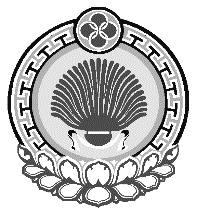 359026,Республика Калмыкия, с. Эсто-Алтай, ул. Карла МарксаИНН 0812900527, т. (84745) 98-2-41, е-mail: esto-altay@yandex.ru 359026,Республика Калмыкия, с. Эсто-Алтай, ул. Карла МарксаИНН 0812900527, т. (84745) 98-2-41, е-mail: esto-altay@yandex.ru 359026,Республика Калмыкия, с. Эсто-Алтай, ул. Карла МарксаИНН 0812900527, т. (84745) 98-2-41, е-mail: esto-altay@yandex.ru 